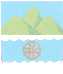 Самарская областьАДМИНИСТРАЦИЯгородского округа ОктябрьскПОСТАНОВЛЕНИЕот 20.02.2019  № 151О внесении изменений в постановление Администрации городского округа Октябрьск Самарской области от 05.08.2016 № 720 «Об утверждении Административного регламента по предоставлению муниципальной услуги «Предоставление информации об объектах недвижимого имущества, находящихся в муниципальной собственности и предназначенных для сдачи в аренду»»В соответствии с Федеральным законом от 19.07.2018 г.  № 204-ФЗ «О внесении изменений в Федеральный закон «Об организации предоставления государственных и муниципальных услуг» в части установления дополнительных гарантий граждан при получении государственных и муниципальных услуг», в соответствии с Федеральным законом от 06.10.2003 № 131-ФЗ «Об общих принципах организации местного самоуправления в Российской Федерации», руководствуясь Уставом городского округа Октябрьск Самарской областиПОСТАНОВЛЯЮ:1. В постановление Администрации городского округа Октябрьск Самарской области от 05.08.2016 № 720 «Об утверждении Административного регламента по предоставлению муниципальной услуги «Предоставление информации об объектах недвижимого имущества, находящихся в муниципальной собственности и предназначенных для сдачи в аренду»» (далее – постановление) внести следующие изменения:1.1. Пункт 5.1. постановления дополнить следующими абзацами:нарушение срока или порядка выдачи документов по результатам предоставления государственной или муниципальной услуги;требование у заявителя при предоставлении государственной или муниципальной услуги документов или информации, отсутствие и (или) недостоверность которых не указывались при первоначальном отказе в приеме документов, необходимых для предоставления государственной или муниципальной услуги, либо в предоставлении государственной или муниципальной услуги, за исключением случаев, предусмотренных пунктом 4 части 1 статьи 7 ФЗ – 210 от 27.07.2010 «Об организации предоставления государственных и муниципальных услуг»;приостановление предоставления государственной или муниципальной услуги, если основания приостановления не предусмотрены федеральными законами и принятыми в соответствии с иными нормативными правовыми актами субъектов Российской Федерации, муниципальными правовыми актами.».2. Опубликовать настоящее постановление в газете  «Октябрьское время» и разместить его на официальном сайте Администрации городского округа Октябрьск Самарской области в сети «Интернет».3. Настоящее постановление вступает в силу со дня его официального опубликования.4. Контроль за исполнением настоящего постановления оставляю за собой.Глава городского округа                                                                        А.В. ГожаяКалинин 21825